Do czego przydaje się kamera samochodowa - zobacz na Magazyn Ceneo.plZastanawiasz się nad zakupem kamery samochodowej? Nie jesteś pewien, czy takie urządzenie ci się przyda. Sprawdź do czego przydaje się kamera samochodowa - zobacz na Magazyn Ceneo.pl!Do czego przydaje się kamera samochodowa - zobacz na Magazyn Ceneo.pl! Kamera samochodowa oprócz nagrywania śmiesznych filmików ukazujących niebezpieczne niekompetencje kierowców, niejednokrotnie może ułatwić dochodzenie swoich praw, jeśli użytkownik kamery miał stłuczkę, bądź poważniejszy wypadek. Aktualnie kamery samochodowe posiadają liczne dodatkowe funkcje, dzięki czemu korzystanie z nich jest mocno ułatwione. Kamera może posiadać tak zwane nagrywanie w pętli, czyli jeśli skończy się pamięć, to kamera sama zacznie nagrywać na starszych nagraniach. Przydatną funkcją jest również detektor ruchu, który wykrywa poruszenie wokół samochodu. To spore ułatwienie np. wtedy gdy samochodu stoi na parkingu. Mamy pewność, że samochód jest bezpieczniejszy, a na pewno łatwiej będzie zidentyfikować sprawcę ew. stłuczki. Ciekawą funkcją jest również ochrona ważnych nagrań przed usunięciem. Inteligentny system potrafi rozpoznać ważne nagrania przedstawiające np. wypadki i chroni je przed usunięciem z systemu. Dodatkowo można nagrywać sam dźwięk bez obrazu. Do czego przydaje się kamera samochodowa - zobacz na Magazyn Ceneo.pl, bo jak mamy nadzieję, wstępnie udowodniliśmy, że kamera samochodowa ma wiele różnorakich zastosowań i warto mieć tego typu gadżet w swoim samochodzie. Do czego przydaje się kamera samochodowa - zobacz na Magazyn Ceneo.plTo tylko kilka funkcji oferowanych przez kamery. Żeby dowiedzieć się więcej na temat tego do czego przydaje się kamera samochodowa - zobacz na Magazyn Ceneo.pl.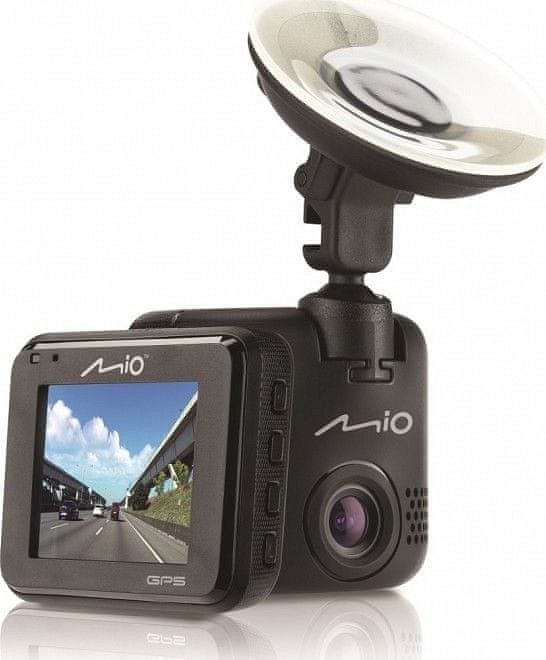 